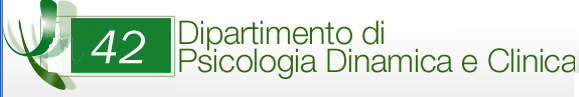 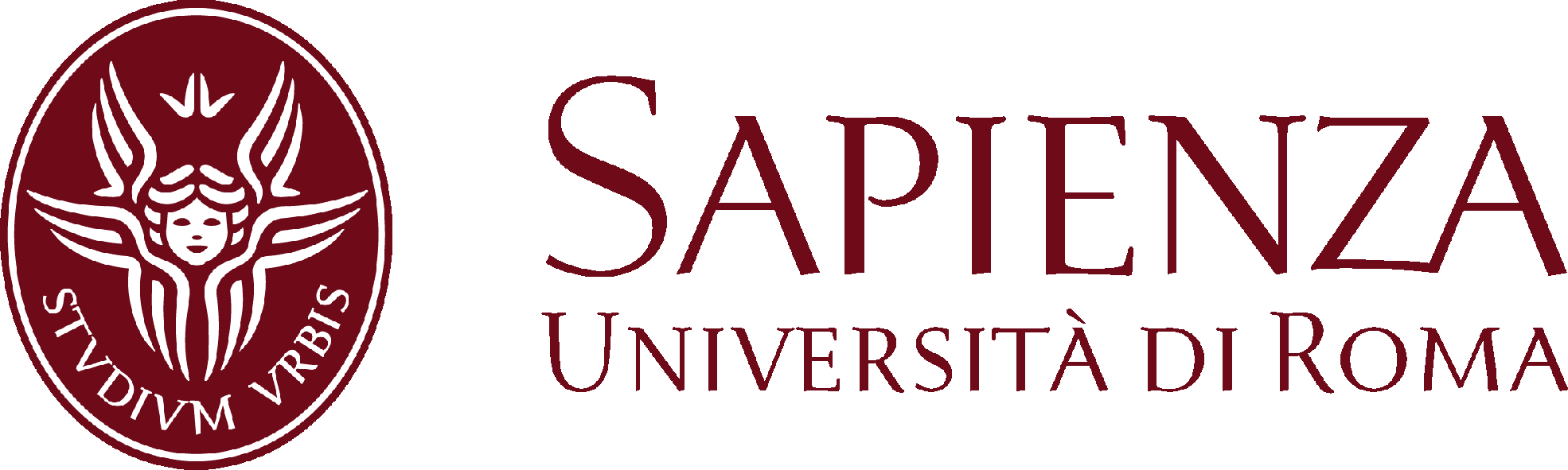 Convegno Disregolazione e dissociazione nelle relazioni violente e a rischio 13 ottobre 2017SCHEDA DI ISCRIZIONEDATI ANAGRAFICICognome e Nome: 					Codice fiscale: Luogo di nascita: 					Data di nascita: Indirizzo:	             		c.a.p: 				Città:         				Provincia: Tel.: 		    		Cell.:	e-mail:Si desidera fattura:  si ()       no ( )Si prega di compilare la sezione sottostante solo qualora si intenda ricevere la fattura:DATI FATTURAZIONE -Si prega di emettere la fattura* a:Intestazione:Indirizzo:	             					c.a.p: 			Città:           			 Luogo di nascita: 					Data di nascita:Partita Iva: 						Codice Fiscale:*Esente da IVA ai sensi dell'art.10 comma 20 del d.p.r. 633/72 e successive modificheMODALITA' DI ISCRIZIONELa quota di iscrizione è pari a Euro 50 (Euro 30 per Studenti dell’Università Sapienza di Roma) e non è rimborsabile. Il pagamento della quota di iscrizione dovrà essere effettuato tramite bonifico intestato a: DIPARTIMENTO DI PSICOLOGIA DINAMICA E CLINICA – “SAPIENZA” UNIVERSITA’ DI ROMA UNICREDIT BANCA DI ROMA Fil. Tesoreria Università AG.153 - Piazzale Aldo Moro, 5 - Roma  IT87Q0200805227000400027337; Causale: UA 146_nome del corso _nome e cognome del partecipante2) effettuato il pagamento, il partecipante dovrà inviare copia del bonifico (l’originale da consegnare il loco) e la presente scheda di iscrizione debitamente compilata e firmata entro il 10/10/2017 all’indirizzo email: convegnodisregolazione@gmail.comLa partecipazione per Specializzandi e Dottorandi del Dipartimento di Psicologia Dinamica e Clinica è gratuita previa iscrizione.AUTORIZZAZIONE AL TRATTAMENTO DEI DATI PERSONALIIl sottoscritto, partecipante al Convegno in oggetto, autorizza il Dipartimento di Psicologia Dinamica e Clinica della “Sapienza” Università di Roma, al trattamento dei dati personali in conformità e nei limiti della L. 31/12/96 n. 675 e successive modifiche sino a revoca scritta.  Luogo:                                    		Data:       		 	 	FIRMA: 	